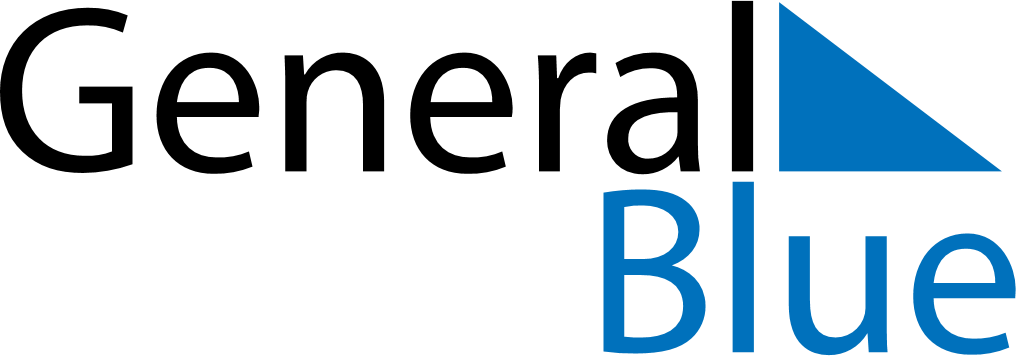 Weekly CalendarOctober 26, 2026 - November 1, 2026Weekly CalendarOctober 26, 2026 - November 1, 2026Weekly CalendarOctober 26, 2026 - November 1, 2026Weekly CalendarOctober 26, 2026 - November 1, 2026Weekly CalendarOctober 26, 2026 - November 1, 2026Weekly CalendarOctober 26, 2026 - November 1, 2026MONDAYOct 26TUESDAYOct 27TUESDAYOct 27WEDNESDAYOct 28THURSDAYOct 29FRIDAYOct 30SATURDAYOct 31SUNDAYNov 01